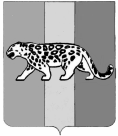 УПРАВЛЕНИЕ ОБРАЗОВАНИЯ АДМИНИСТРАЦИИ             Надеждинского муниципального района ПРИКАЗот 20.03.2020г. 			                  	     	                                       №109-ап.НовыйОб организации деятельности образовательных учреждений, находящихся в ведении Управления образования администрации Надеждинского муниципального района  	 	На основании Постановления Губернатора Приморского края от 18.03.2020 №21-пг «О мерах по противодействию распространения на территории Приморского края новой коронавирусной инфекции (2019-nCOV)», приказа министерства образования Приморского края от 19.03.2020 №342-а «Об организации деятельности образовательных учреждений Приморского края», в дополнение к приказу Управления образования Надеждинского муниципального района от 18.03.2020 №104-а «Об организации санитарно-противоэпидемических мероприятий по предупреждению распространения новой коронавирусной инфекции в образовательных учреждениях, находящихся в ведении Управления образования администрации Надеждинского муниципального района», в целях организации работы образовательных учреждений, находящихся в ведении Управления образования Надеждинского муниципального района, в период действия режима повышенной готовности    ПРИКАЗЫВАЮ:Общеобразовательным учреждениям, находящимся в ведении Управления   образования Надеждинского муниципального района, объявить  каникулы  с  23  марта  по  31  марта  2020 года с последующим переводом обучающихся на дистанционные образовательные технологии или индивидуальные программы обучения в срок до 12 апреля 2020 года.Разрешить свободное посещение учреждений дошкольного образования, находящихся  в ведении Управления   образования Надеждинского муниципального района, с 20 марта 2020 года до последующих указаний.Руководителям учреждений дошкольного образования уведомить родителей (законных  представителей) воспитанников о возможности свободного посещения дошкольных образовательных учреждений по решению родителей (законных представителей).Отменить занятия в  организациях  дополнительного  образования, находящихся  в ведении Управления   образования Надеждинского муниципального района, с 20 марта 2020 года до последующих указаний.В дополнение к мерам, указанным в приказе Управления образования от 12.02.2020  №49-а «О проведении дополнительных санитарно- противоэпидемических (профилактических) мероприятий в образовательных учреждениях, находящихся в ведении Управления образования администрации Надеждинского муниципального района, по недопущению завоза и распространения новой коронавирусной инфекции, вызванной 2019-Cov» (в редакции приказа Управления образования от 18.03.2020 №104-а), не допускать на территорию  образовательного  учреждения  граждан (в том числе сотрудников), прибывших из государств с  неблагополучной ситуацией с распространением новой коронавирусной инфекции (2019-nCoV), а также сотрудников, в отношении которых приняты постановления санитарных врачей об изоляции.Отменить выезды и въезды любых организованных групп обучающихся (воспитанников) образовательных учреждений по Российской Федерации и за пределы Российской Федерации.Ответственность за выполнение приказа возложить на руководителей образовательных учреждений, находящихся в ведении Управления образования администрации Надеждинского муниципального района.Назначить муниципальным координаторам  по  организации мероприятий по противодействию распространения новой коронавирусной инфекции заместителя начальника Управления образования администрации Надеждинского муниципального района В.Л. Озерову. Контроль за выполнением  данного приказа оставляю за собой.Начальник Управления образования	                                      И.А. Соколова